Автономная некоммерческая организация профессионального образования «Институт дополнительного образования и профессионального обучения»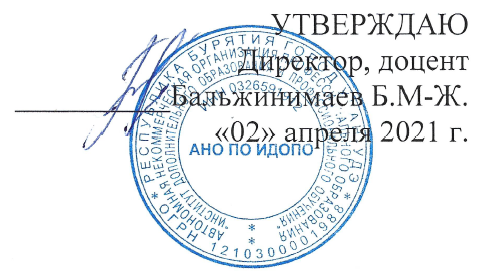 РАБОЧАЯ ПРОГРАММАпрофессионального модуляПМ.01 ОРГАНИЗАЦИЯ И УПРАВЛЕНИЕ ТОРГОВО-СБЫТОВОЙ ДЕЯТЕЛЬНОСТЬЮСпециальность 38.02.04 Коммерция (по отраслям)Уровень подготовки: базовыйКвалификация: Менеджер по продажамУлан-Удэ, 2021Рабочая программа профессионального модуля ПМ.01 Организация и управление торгово-сбытовой деятельностью разработана в соответствии с требованиями Федерального государственного образовательного стандарта среднего профессионального образования по специальности 38.02.04 Коммерция (по отраслям), утвержденного Министерством образования и науки РФ от 15.05.2014 г. приказ № 539, зарегистрированного Министерством юстиции РФ (рег. № 32855 от 25.06.2014 г.)Организация-разработчик: АНО ПО ИДОПОРазработчик: Шопов Андрей Николаевич, к.э.н., доцентРассмотрена на заседании МЦК «02» апреля 2021 г.Председатель МЦК, доцент Спиридонова Е.В.  СОДЕРЖАНИЕ1. ПАСПОРТ  РАБОЧЕЙ ПРОГРАММЫ ПРОФЕССИОНАЛЬНОГО МОДУЛЯ1.1. Область применения рабочей программыРабочая программа профессионального модуля (далее рабочая программа) – является частью основной профессиональной образовательной программы в соответствии с ФГОС по специальности СПО 38.02.04 «Коммерция (по отраслям)» в части освоения основного вида профессиональной деятельности (ВПД): Организация и управление торгово-сбытовой деятельностью и соответствующих профессиональных компетенций (ПК): Программа профессионального модуля может быть использована в профессиональной подготовке по специальности 38.02.04 «Коммерция (по отраслям)».1.2. Цели и задачи профессионального модуля – требования к результатам освоения профессионального модуляС целью овладения указанным видом профессиональной деятельности и соответствующими профессиональными компетенциями обучающийся в ходе освоения профессионального модуля должен:иметь практический опыт:приемки товаров по количеству и качеству;составления договоров;установления коммерческих связей;соблюдения правил торговли;выполнения технологических операций по подготовке товаров к продаже, их выкладке и реализации;эксплуатации оборудования в соответствии с назначением и соблюдения правил охраны труда.уметь:устанавливать коммерческие связи, заключать договора и контролировать их выполнение;управлять товарными запасами и потоками;обеспечивать товародвижение и принимать товары по количеству и качеству;оказывать услуги розничной торговли с соблюдением нормативных правовых актов, санитарно-эпидемиологических требований к организациям розничной торговли;устанавливать вид и тип организаций розничной и оптовой торговли;эксплуатировать торгово-технологическое оборудование;применять правила охраны труда, экстренные способы оказания  помощи пострадавшим, использовать противопожарную технику;знать:составные элементы коммерческой деятельности: цели, задачи, принципы, объекты, субъекты, виды коммерческой деятельности;государственное регулирование коммерческой деятельности;инфраструктуру, средства, методы, инновации в коммерции;организацию торговли в организациях оптовой и розничной торговли, их классификацию;услуги оптовой и розничной торговли: основные и дополнительные;правила торговли;классификацию торгово-технологического оборудования, правила его эксплуатации;организационные и правовые нормы охраны труда;причины возникновения, способы предупреждения	производственного	травматизма и профзаболеваемости, принимаемые меры при их возникновении;технику безопасности условий труда, пожарную безопасность.2. РЕЗУЛЬТАТЫ ОСВОЕНИЯ ПРОФЕССИОНАЛЬНОГО МОДУЛЯРезультатом освоения профессионального модуля является овладение обучающимися видом профессиональной деятельности Организация и управление торгово-сбытовой деятельностью, в том числе профессиональными (ПК) и общими (ОК) компетенциями:Общие компетенцииОК 1. Понимать сущность и социальную значимость своей будущей профессии, проявлять к ней устойчивый интерес.ОК 2. Организовывать собственную деятельность, выбирать типовые методы и способы выполнения профессиональных задач, оценивать их эффективность и качество.ОК 3. Принимать решения в стандартных и нестандартных ситуациях и нести за них ответственность.ОК 4. Осуществлять поиск и использование информации, необходимой для эффективного выполнения профессиональных задач, профессионального и личностного развития.ОК 5. Использовать информационно-коммуникационные технологии в профессиональной деятельности. ОК 6. Работать в коллективе и команде, эффективно общаться с коллегами, руководством, потребителями.ОК 7. Самостоятельно определять задачи профессионального и личностного развития, заниматься самообразованием, осознанно планировать повышение квалификации.ОК 8. Вести здоровый образ жизни, применять спортивно-оздоровительные методы и средства для коррекции физического развития и телосложения.ОК 9. Пользоваться иностранным языком как средством делового общения.ОК10. Логически верно, аргументировано и ясно излагать устную и письменную речь.ОК 11. Обеспечивать безопасность жизнедеятельности, предотвращать техногенные катастрофы в профессиональной деятельности, организовывать, проводить и контролировать мероприятия, по защите работающих и населения от негативных воздействий чрезвычайной ситуации.ОК 12. Соблюдать действующее законодательство и обязательные требования нормативных документов, а также требования стандартов, технических условий.Профессиональные компетенцииПК 1.1. Участвовать в установлении контактов с деловыми партнерами, заключать договора и контролировать их выполнение, предъявлять претензии и санкции.ПК 1.2. На своем участке работы управлять товарными запасами и потоками, организовывать работу на складе, размещать товарные запасы на хранение.ПК 1.3. Принимать товары по количеству и качеству.ПК 1.4. Идентифицировать вид, класс и тип организаций розничной и оптовой торговли.ПК 1.5. Оказывать основные и дополнительные услуги оптовой и розничной торговли.ПК 1.6. Участвовать в работе по подготовке организации к добровольной сертификации услуг.ПК 1.7. Применять в коммерческой деятельности методы, средства и приемы менеджмента, делового и управленческого общения.ПК 1.8. Использовать основные методы и приемы статистики для решения практических задач коммерческой деятельности, определять статистические величины, показатели вариации и индексы.ПК 1.9. Применять логистические системы, а также приемы и методы закупочной и коммерческой логистики, обеспечивающие рациональное перемещение материальных потоков.ПК 1.10. Эксплуатировать торгово-технологическое оборудование3. СТРУКТУРА И СОДЕРЖАНИЕ ПРОФЕССИОНАЛЬНОГО МОДУЛЯ3.1. Объем и виды учебной работы очной формы обучения2.2. Тематический план и содержание учебной дисциплины1 – ознакомительный (узнавание ранее изученных объектов, свойств)2 – репродуктивный (выполнение деятельности по образцу, инструкции или под руководством)3 – продуктивный (планирование и самостоятельное выполнение деятельности, решение проблемных задач)4. УСЛОВИЯ РЕАЛИЗАЦИИ ПРОГРАММЫ ПРОФЕССИОНАЛЬНОГО МОДУЛЯ4.1. Материально-техническое обеспечение реализацииРеализация программы профессионального модуля требует наличия учебного кабинета. Оборудование учебного кабинета:посадочные места по количеству обучающихся;рабочее место преподавателя;комплект учебно-наглядных пособий;учебники.Технические средства обучения:мультимедийное оборудование;компьютер.4.2. Учебно-методическое обеспечение профессионального модуля4.2.1. Основная литератураДоступ к книге "Памбухчиянц О. В. Организация коммерческой деятельности, 2021 г." - коллекция "Экономика и менеджмент - Издательство "Дашков и К" ЭБС ЛАНЬ.Доступ к книге "Памбухчиянц О. В. Организация торговли, 2021 г." - коллекция "Экономика и менеджмент - Издательство "Дашков и К" ЭБС ЛАНЬ.Доступ к книге " Техническое оснащение торговых организаций, 2017 г." - коллекция "Экономика и менеджмент - Вологодский государственный университет" ЭБС ЛАНЬ.Доступ к книге "Горькова Н. В., Фетисов А. Г., Мессинева Е. М. Охрана труда, 2022 г." - коллекция "Инженерно-технические науки - Издательство "Лань" (СПО)" ЭБС ЛАНЬРыжиков С.Н. Техническое оснащение торговых организаций и охрана труда. Издательство КноРус. 2022. – 324 с. ISBN: 978-5-406-09234-7 Гриф: Рекомендовано Экспертным советом УМО в системе ВО и СПО в качестве учебника для специальности "Коммерция (по отраслям)" среднего профессионального образованияГрибанова, И. В. Организация и технология торговли : учебное пособие / И. В. Грибанова, Н. В. Смирнова. - 3-е изд. - Минск : Республиканский институт профессионального образования (РИПО), 2019. - 203 c. - ISBN 978-985-503-549-8. - Текст : электронный // Электронный ресурс цифровой образовательной среды СПО PROFобразование : [сайт]. - URL: https://profspo.ru/books/93405. 4.2.2. Дополнительная литература	Основы коммерческой деятельности : учебник для среднего профессионального образования / И. М. Синяева, О. Н. Жильцова, С. В. Земляк, В. В. Синяев. - Москва : Издательство Юрайт, 2019. - 506 с. - (Профессиональное образование). - ISBN 978-5-534-08159-6. - Текст : электронный // Образовательная платформа Юрайт [сайт]. - URL: https://urait.ru/bcode/437395.Пахомова, Н. Г. Организация деятельности торгового предприятия: оптовая торговля : учебное пособие для СПО / Н. Г. Пахомова. - 2-е изд. - Липецк, Саратов : Липецкий государственный технический университет, Профобразование, 2022. - 89 c. - ISBN 978-5-00175-118-2, 978-5-4488-1518-8. - Текст : электронный // Электронный ресурс цифровой образовательной среды СПО PROFобразование : [сайт]. - URL: https://profspo.ru/books/121367Памбухчиянц, О. В. Организация и технология розничной торговли : учебник / О. В. Памбухчиянц. - 2-е изд. - Москва : Дашков и К, 2021. - 148 c. - ISBN 978-5-394-04187-7. - Текст : электронный // Электронный ресурс цифровой образовательной среды СПО PROFобразование : [сайт]. - URL: https://profspo.ru/books/107811. Памбухчиянц, О. В. Организация торговли : учебник / О. В. Памбухчиянц. - Москва : Дашков и К, 2018. - 294 c. - ISBN 978-5-394-02189-3. - Текст : электронный // Электронный ресурс цифровой образовательной среды СПО PROFобразование : [сайт]. - URL: https://profspo.ru/books/85609. Пахомова, Н. Г. Организация и технология розничной торговли : учебное пособие для СПО / Н. Г. Пахомова. - 2-е изд. - Липецк, Саратов : Липецкий государственный технический университет, Профобразование, 2022. - 63 c. - ISBN 978-5-00175-117-5, 978-5-4488-1517-1. - Текст : электронный // Электронный ресурс цифровой образовательной среды СПО PROFобразование : [сайт]. - URL: https://profspo.ru/books/121368.Башаримова, С. И. Организация торговли. Практикум : учебное пособие / С. И. Башаримова, Я. В. Грицкова, М. В. Дасько. - Минск : Республиканский институт профессионального образования (РИПО), 2019. - 295 c. - ISBN 978-985-503-941-0. - Текст : электронный // Электронный ресурс цифровой образовательной среды СПО PROFобразование : [сайт]. - URL: https://profspo.ru/books/93390.Нормативно-правовая документация:Законодательные акты1. Гражданский кодекс Российской Федерации. Ч.1 и 2.- М.: ИНФРА-М, 2009. – 512 с.Федеральные законы РФ1. «О защите прав потребителей» от 7 февраля 1992 г. №2300-I (в редакции Федерального закона от 17 декабря 1999 г., ФЗ-212, с измен. и доп. 2000, 2002, 2004, 2005, 2007, 2009 гг.).2. «Об основах государственного регулирования торговой деятельности в Российской Федерации» от 28 декабря 2009 г., ФЗ-№ 381.3. «О размещении заказов на поставки товаров, выполнение работ, оказания услуг для государственных и муниципальных нужд» от 31.12. 2005 г., ФЗ-№ 94 ( с изм. от 30 декабря 2008 г.).4. «О защите прав юридических лиц и индивидуальных предпринимателей при осуществлении государственного контроля (надзора) и муниципального контроля от 26 декабря 2008 г., ФЗ-№ 294, (в ред. Федерального закона от 28.04.2009 N 60-ФЗ).5. «О саморегулируемых организация» от 1 декабря 2007 г., ФЗ- № 315.6. «Об акционерных обществах» от 26 декабря 1995 г. , ФЗ- № 208 (с изменениями от 13 июня 1996 г., 24 мая 1999 г., 7 августа 2001 г., 21 марта, 31 октября 2002 г., 27 февраля 2003 г., 24 февраля, 6 апреля, 2, 29 декабря 2004 г., 31 декабря 2005 г., 5 января, 27 июля, 18 декабря 2006 г., 5 февраля, 24 июля 2007 г., 1 декабря 2007г., 29 апреля, 30 декабря 2008 г., 7 мая, 3 июня 2009 г.)7. «О развитии малого и среднего предпринимательства в Российской Федерации» от 24 июля 2007 г., ФЗ- №209 (в ред. Федеральных законов от 18.10.2007 N 230-ФЗ, от 22.07.2008 N 159-ФЗ)8. «О внесении изменений в отдельные законодательные акты Российской Федерации в части формирования благоприятных налоговых условий для финансирования инновационной деятельности» от 19 июля 2007 г.9. «О техническом регулировании» от27 декабря 2002 г., ФЗ- № 184 ( с изм. от 01.05. 2007 и 30 декабря 2009 г.).10. «О защите конкуренции» от 26 июля 2006 г., ФЗ-№ 135 (с изм 17 июля 2009 г.).11. «О некоммерческих организациях» от 12.01. 1996 г., ФЗ-№ 7 (с изм. от 17 июля 2009 г.).Постановления Правительства Российской Федерации1. «Об утверждении Правил продажи алкогольной продукции» от19 августа 1996 г. № 987 (в ред. Постановлений Правительства РФ от 16.11.1996 N 1364, от 14.07.1997 N 867, от 13.10.1999 N 1150, от 02.11.2000 N 840);2. «Об утверждении Правил продажи по образцам» от 21 июля 1997 г. № 918 ( с изм. и доп. от 07.12. 2000 № 929);3. "Об утверждении Правил продажи отдельных видов товаров, перечня товаров длительного пользования, на которые не распространяется требование покупателя о безвозмездном предоставлении ему на период ремонта или замены аналогичного товара, и перечня непродовольственных товаров надлежащего качества, не подлежащих возврату или обмену на аналогичный товар других размера, формы, габарита, фасона, расцветки или комплектации" от 19 января 1998 г. № 55 (в ред. Постановлений Правительства РФ от 20.10.1998 N 1222, от 02.10.1999 N 1104, от 06.02.2002 N 81 (ред. 23.05.2006), от 12.07.2003 N 421, от 01.02.2005 N 49, от 08.02.2006 N 80);4. "О внесении изменений в Правила продажи отдельных видов товаров" от 27 марта 2007 г., № 185.Стандарты1. ГОСТ Р 51303-2013. Национальный стандарт Российской Федерации. Торговля. Термины и определения" (утв. Приказом Росстандарта от 28.08.2013 N 582-ст) (ред. от 29.03.2016)2. ГОСТ Р 51304-2009. Национальный стандарт Российской Федерации. Услуги торговли. Общие требования" (утв. и введен в действие Приказом Ростехрегулирования от 15.12.2009 N 769-ст)3. ГОСТ Р 51305-2009 Услуги торговли. Требования к персоналу.4. Национальный  стандарт  РФ ГОСТ Р 51773-2009 "Услуги торговли.  Классификация  предприятий торговли" (утв. приказом Федерального агентства по техническому регулированию и метрологии от 15 декабря 2009 г. N 771-ст)Периодические издания1. Современная торговля, Российская торговля, Управление сбытом, Управление продажами.4.2.3. Электронные издания и Интернет- ресурсы:http:/ www. budgetrf. ru - Мониторинг экономических показателей; http:/ www. businesspress.ru - Деловая пресса;http:/ www. garant.ru - Гарант;Справочно-правовая система «Кодекс» «Эксперт-Торговля»; Информационно-справочная система «Консультант Плюс»; http:/ www. nta –rus. ru - Национальная торговая ассоциация;http:/ www. rbc. ru – РосБизнесКонсалтинг (материалы аналитического и обзорного характера); http:/ www. rtpress. ru - Российская торговля;http:/ www. torgrus. ru - Новости и технологии торгового бизнеса.5. КОНТРОЛЬ И ОЦЕНКА РЕЗУЛЬТАТОВ ОСВОЕНИЯ ПРОФЕССИОНАЛЬНОГО МОДУЛЯ (ВИДА ПРОФЕССИОНАЛЬНОЙ ДЕЯТЕЛЬНОСТИ)Образовательное учреждение, реализующее подготовку по программе профессионального модуля, обеспечивает организацию и проведение текущего контроля и промежуточной аттестации.Текущий контроль проводится преподавателем в процессе обучения.Обучение	по профессиональному	модулю завершается промежуточной аттестацией, которую проводит экзаменационная комиссия. В состав экзаменационной комиссии могут входить представители общественных организаций обучающихся.Формы и методы текущего и итогового контроля по профессиональному модулю самостоятельно разрабатываются образовательным учреждением и доводятся до сведения обучающихся не позднее начала двух месяцев от начала обучения.Для текущего и итогового контроля образовательными учреждениями создаются фонды оценочных средств (ФОС).ФОС включает в себя педагогические контрольно-измерительные материалы, предназначенные для определения соответствия (или несоответствия) индивидуальных образовательных достижений основным показателям результатов подготовки (таблицы).стр.1.  ПАСПОРТ РАБОЧЕЙ ПРОГРАММЫ ПРОФЕССИОНАЛЬНОГО МОДУЛЯ42. РЕЗУЛЬТАТЫ ОСВОЕНИЯ ПРОФЕССИОНАЛЬНОГО МОДУЛЯ63. СТРУКТУРА И СОДЕРЖАНИЕ ПРОФЕССИОНАЛЬНОГО МОДУЛЯ84.  УСЛОВИЯ РЕАЛИЗАЦИИ ПРОГРАММЫ ПРОФЕССИОНАЛЬНОГО МОДУЛЯ215.  КОНТРОЛЬ	И	ОЦЕНКА	РЕЗУЛЬТАТОВ ОСВОЕНИЯ ПРОГРАММЫ ПРОФЕССИОНАЛЬНОГО МОДУЛЯ 25ПМ 01МДК 01.01 Организация коммерческой деятельностиМДК 01.02 Организация торговлиМДК 01.03 Техническое оснащение торговых организаций и охрана трудаМаксимальная учебная нагрузка (всего)459141159159Обязательная аудиторная нагрузка30694106106- курсовая работа2020--Самостоятельная работа 153475353Промежуточная аттестацияКЭЭЭЗУчебная практика72Производственная (по профилю специальности)72Наименование МДК и темСодержание учебного материала, лабораторные работы и практические занятия, самостоятельная работа обучающихсяОбъем часовУровень освоенияМДК 01.01 Организация коммерческой деятельностиМДК 01.01 Организация коммерческой деятельностиМДК 01.01 Организация коммерческой деятельностиМДК 01.01 Организация коммерческой деятельностиТема 1. Понятие и сущность коммерческой деятельностиСущность и содержание коммерческой деятельности. Объекты и субъекты коммерческой деятельностиОсновные функции и принципы коммерческой деятельности Методы организации коммерческой деятельности31,2,3Тема 1. Понятие и сущность коммерческой деятельностиСамостоятельная работа31,2,3Тема 2. Содержание коммерческой работыЭтапы коммерческой деятельности31,2,3Тема 2. Содержание коммерческой работыСамостоятельная работа31,2,3Тема 3. Коммерческие структурыХозяйственное товарищество Хозяйственные общества Общество с ограниченной ответственностью (ООО) Общество с дополнительной ответственностью Акционерное общество Производственные кооперативы31,2,3Тема 3. Коммерческие структурыСамостоятельная работа31,2,3Тема 4. Коммерческие службы торговых организацийЦели, задачи и структура коммерческой службы31,2,3Тема 4. Коммерческие службы торговых организацийСамостоятельная работа31,2,3Тема 5. Коммерческие риски: Понятие коммерческих рисков, их классификацияРиск в сфере товарного обращения Сущность риска Классификация коммерческих рисков31,2,3Тема 5. Коммерческие риски: Понятие коммерческих рисков, их классификацияСамостоятельная работа31,2,3Тема 6. Способы уменьшения коммерческих рисковПолитика избежания риска.Политика принятия риска.политика снижения степени риска. Страхование.  Страховой интерес - полный и частичный31,2,3Тема 6. Способы уменьшения коммерческих рисковСамостоятельная работа31,2,3Тема 7. Страхование коммерческой деятельностиСущность, содержание и виды страхования31,2,3Тема 7. Страхование коммерческой деятельностиСамостоятельная работа31,2,3Тема 8. Информационное обеспечение коммерческой деятельности: Источники коммерческой информацииКоммерческая информация: информация о покупателях и мотивах покупок, требованиях рынка к товару, конъюнктуре рынка, конкурентной среде31,2,3Тема 8. Информационное обеспечение коммерческой деятельности: Источники коммерческой информацииСамостоятельная работа31,2,3Тема 9. Классификации видов коммерческой информации Выделяют следующие виды коммерческой информации31,2,3Тема 9. Классификации видов коммерческой информации Самостоятельная работа31,2,3Тема 10. Сущность и порядок регулирования хозяйственных связей в коммерции.Сущность и порядок регулирования хозяйственных связей в коммерции. Понятие и условия договора в коммерческой деятельности 31,2,3Тема 10. Сущность и порядок регулирования хозяйственных связей в коммерции.Самостоятельная работа31,2,3Тема 11. Основные статьи хозяйственных договоровКлассификация договоров, договоры, применение в торговли. Содержание и форма договора31,2,3Тема 11. Основные статьи хозяйственных договоровСамостоятельная работа31,2,3Тема 12. Порядок заключения договора Хозяйственные связи и договорные отношения в коммерческой деятельности. Изменение и расторжение договора.31,2,3Тема 12. Порядок заключения договора Самостоятельная работа31,2,3Тема 13. Общие положения договора купли-продажи товаров Хозяйственные связи и договорные отношения в коммерческой деятельности31,2,3Тема 13. Общие положения договора купли-продажи товаров Самостоятельная работа31,2,3Тема 14. Типы и виды оптовых предприятий и их роль в процессе товародвиженияТипы и виды оптовых предприятий и их роль в процессе товародвижения. Значение и содержание закупочной работы.31,2,3Тема 14. Типы и виды оптовых предприятий и их роль в процессе товародвиженияСамостоятельная работа21,2,3Тема 15. Сущность и виды торговСущность и виды торгов. Назначение и организационные формы аукционов. Порядок и проведение аукциона.31,2,3Тема 15. Сущность и виды торговСамостоятельная работа21,2,3Тема 16. Организация торговли на ярмарках и выставках. Закупка товаров на оптовых ярмаркахОрганизация и проведение конкурсных торгов. Организация торговли на ярмарках и выставках. 31,2,3Тема 16. Организация торговли на ярмарках и выставках. Закупка товаров на оптовых ярмаркахСамостоятельная работа21,2,3Тема 17. Реклама в коммерческой деятельностиСущность и значение рекламы в коммерческой деятельности. Правовое обеспечение рекламной деятельности. Особенности рекламы отдельных видов товаров. Классификация рекламных средств.31,2,3Тема 17. Реклама в коммерческой деятельностиСамостоятельная работа21,2,3Практическая работа 1Выполнение заданий практической работы31,2,3Практическая работа 2Выполнение заданий практической работы31,2,3Практическая работа 3Выполнение заданий практической работы31,2,3Практическая работа 4Выполнение заданий практической работы31,2,3Практическая работа 5Выполнение заданий практической работы31,2,3Практическая работа 6Выполнение заданий практической работы31,2,3Практическая работа 7Выполнение заданий практической работы21,2,3Курсовые работы при изучении МДК 01.011. Формирование ассортимента и управление товарными запасами на складах и в магазинах.2. Особенности коммерческой работы при совершении экспортно- импортных операций3. Организационно-экономические особенности лизинга.4. Франчайзинг в рыночной экономике.5. Сервисное обслуживание в торговле и перспективы его развития в современных условиях.6. Организация и развитие оптовой и розничной торговли в зарубежных странах.7. Особенности коммерческой деятельности в сфере услуг.8. Структура и управление коммерческими организациями.9. Прямые договорные связи торговых предприятий с производителями товаров и их эффективность10. Роль оптовых предприятий в организации хозяйственных связей и поставках товаров11. Виды договоров, применяемых в коммерческой деятельности.12. Этикет предпринимателя-коммерсанта13. Организация и ведение деловых переговоров14. Деловые письма в коммерческой работе15. Понятие коммерческой информации и коммерческой тайны.16.Обеспечение защиты коммерческой тайны.17. Роль товарных знаков в коммерческой работе.18. Состояние и перспективы развития коммерции в условиях рынка.19. Организация коммерческой деятельности предприятия.20. Государственное регулирование коммерческой деятельности.21. Организация работы коммерческих служб.22. Защита прав потребителей.23. Организация приемки товаров по количеству.24. Организация приемки товаров по качеству.25. Организация складского хозяйства.26. Выставочно-ярмарочная деятельность.27. Аукционы, конкурсы (тендеры), их проведение.28. Организация хозяйственных связей.29. Коммерческое предпринимательство.30. Культура предпринимательства и деловой этикет коммерсанта.31. Субъекта коммерческой деятельности.32. Объекты коммерческой деятельности.33. Коммерческие договоры.34. Инновационная деятельность коммерческих предприятий.35. Организация перевозок автомобильным транспортом.36. Организация перевозок железнодорожным транспортом.37. Транспортное обеспечение коммерческой деятельности.38. Управление товарными запасами.39. Предпринимательские риски и успех40. Коммерческая информация и ее защита41. Организация и технология работы розничного магазина201,2,3МДК 01.02 Организация торговлиМДК 01.02 Организация торговлиМДК 01.02 Организация торговлиМДК 01.02 Организация торговлиТема 1. Сущность товародвижения, факторы, оказывающие воздействие на негоТовародвижение как торгово-техно-логический процесс доведения товаров из сферы материального производства в сферу материального потребления через предприятия оптовой и розничной торговли 41,2,3Тема 1. Сущность товародвижения, факторы, оказывающие воздействие на негоСамостоятельная работа41,2,3Тема 2. Формы товародвижения, принципы его рационального построения. Реклама как способ продвижения товараФорма товародвижения  как организационный прием, представляющий собой разновидность способов продвижения товаров от производителя к потребителю41,2,3Тема 2. Формы товародвижения, принципы его рационального построения. Реклама как способ продвижения товараСамостоятельная работа41,2,3Тема 3. Роль упаковки и тары в торгово-технологическом процессеУпаковка как средство или комплекс средств, защищающих товары от повреждений и потерь, а окружающую среду от загрязнений, а также обеспечивающих процесс обращения товаров41,2,3Тема 3. Роль упаковки и тары в торгово-технологическом процессеСамостоятельная работа41,2,3Тема 4.  Классификация и характеристика основных видов и типов тарыКлассификация тары. Характеристика основных видов и типов тары41,2,3Тема 4.  Классификация и характеристика основных видов и типов тарыСамостоятельная работа41,2,3Тема 5. Стандартизация, унификация и качество тарыСтандартизация тары. Унификация тары Организация оборота тары в торговле41,2,3Тема 5. Стандартизация, унификация и качество тарыСамостоятельная работа41,2,3Тема 6. Организация перевозок грузов в торговлеЗначение и функции транспорта в системе товародвижения. Характеристика основных видов транспортных средств41,2,3Тема 6. Организация перевозок грузов в торговлеСамостоятельная работа41,2,3Тема 7.  Организация перевозок грузов автомобильным транспортомПеревозка грузов. Систематические перевозки грузов. Подача транспортного средства. Правила перевозок грузов41,2,3Тема 7.  Организация перевозок грузов автомобильным транспортомСамостоятельная работа41,2,3Тема 8. Организация перевозок грузов железнодорожным транспортомОтношения, возникающие при перевозке грузов железнодорожным транспортом между перевозчиками, грузоотправителями и грузополучателями41,2,3Тема 8. Организация перевозок грузов железнодорожным транспортомСамостоятельная работа41,2,3Тема 9. Товарные склады. Сущность оптовой торговли и перспективы ее развитияОптовая торговля. Торговые функции. Сущность оптовой торговли. Перспективы развития оптовой торговли 41,2,3Тема 9. Товарные склады. Сущность оптовой торговли и перспективы ее развитияСамостоятельная работа41,2,3Тема 10. Функции и классификация товарных складовТоварный склад. Функции складов. Классификация товарных складов41,2,3Тема 10. Функции и классификация товарных складовСамостоятельная работа41,2,3Тема 11. Виды складских помещений и их планировкаСкладские помещения предприятий оптовой торговли. Складские помещения основного производственного назначения. 41,2,3Тема 11. Виды складских помещений и их планировкаСамостоятельная работа41,2,3Тема 12. Содержание и принципы организации складских помещенийЭффективность складского технологического процесса обеспечивается его рациональным построением41,2,3Тема 12. Содержание и принципы организации складских помещенийСамостоятельная работа31,2,3Тема 13. Технология операций по поступлению товаров на складОперации по поступлению товаров составляют начальную стадию складского технологического процесса41,2,3Тема 13. Технология операций по поступлению товаров на складСамостоятельная работа31,2,3Тема 14. Технология размещения, укладки и хранения товаровПринятые по количеству и качеству товары укладывают тару, пакетируют и перемещают в зону хранения. Здесь товары укладывают на стеллажи или в штабеля41,2,3Тема 14. Технология размещения, укладки и хранения товаровСамостоятельная работа31,2,3Практическая работа 1Выполнение заданий практической работы41,2,3Практическая работа 2Выполнение заданий практической работы41,2,3Практическая работа 3Выполнение заданий практической работы41,2,3Практическая работа 4Выполнение заданий практической работы41,2,3Практическая работа 5Выполнение заданий практической работы41,2,3Практическая работа 6Выполнение заданий практической работы41,2,3Практическая работа 7Выполнение заданий практической работы41,2,3Практическая работа 8Выполнение заданий практической работы41,2,3Практическая работа 9Выполнение заданий практической работы41,2,3Практическая работа 10Выполнение заданий практической работы41,2,3Практическая работа 11Выполнение заданий практической работы51,2,3Практическая работа 12Выполнение заданий практической работы51,2,3МДК 01.03 Техническое оснащение торговых организаций и охрана трудаМДК 01.03 Техническое оснащение торговых организаций и охрана трудаМДК 01.03 Техническое оснащение торговых организаций и охрана трудаМДК 01.03 Техническое оснащение торговых организаций и охрана трудаТема 1. Роль торгового оборудования в построении процесса товародвиженияРоль торгового оборудования в построении процесса товародвижения. Факторами, обуславливающие необходимость закупки того или иного вида оборудования. Материальная основа процесса товародвижения.41,2,3Самостоятельная работа31,2,3Тема 2. Классификация торгово-технологического оборудованияНемеханическое оборудование. Весоизмерительное оборудование. Контрольно-кассовое оборудование. Холодильное оборудование. Торговые автоматы. Технические средства для обработки коммерческой информации41,2,3Самостоятельная работа31,2,3Тема 3. Торговый инвентарь, назначение, видыНемеханическое оборудование его назначение и классификация. Устройство немеханического оборудования. Требования к условиям и правила эксплуатации немеханического оборудования.41,2,3Самостоятельная работа31,2,3Тема 4. Контрольно-кассовое оборудование, его назначение и устройство, требования к условиям и правила эксплуатацииКлассификация контрольно-кассового оборудования. Назначение и устройство контрольно-кассового оборудования. Требования	к условиям и правила эксплуатации контрольно-кассового оборудования41,2,3Самостоятельная работа31,2,3Тема 5. Весоизмерительное оборудование, его назначение и устройствоКлассификация весоизмерительного оборудования. Назначение и устройство весоизмерительного оборудования. Требования	к условиям и правилам эксплуатации весоизмерительного оборудования41,2,3Самостоятельная работа31,2,3Тема 6. Государственный метрологический контроль за средствами измерений. Государственный метрологический контроль за средствами измерений. Техническое обслуживание измерительного оборудования41,2,3Самостоятельная работа31,2,3Тема 7. Фасовочно-упаковочное оборудованиеФасовочно-упаковочное оборудование. Измельчительно-режущее оборудование и приборы41,2,3Самостоятельная работа31,2,3Тема 8. Подъемно-транспортное и уборочное оборудование Подъемно-транспортное оборудование предприятий розничной торговли. Классификация ПТО41,2,3Самостоятельная работа31,2,3Тема 9.  Торговое холодильное оборудование: назначение и классификацияНазначение торгово холодильного оборудования. Торговое холодильное оборудование: классификация41,2,3Самостоятельная работа31,2,3Тема 10. Классификация ККМ. Государственный реестр ККМКлассификация ККМ по сферам применения. Классификация по конструктивному исполнению. Условия эксплуатации41,2,3Самостоятельная работа31,2,3Тема 11. Назначение и классификация торговых автоматов, правила их эксплуатации, устройство торговых автоматовНазначение торговых автоматов. Классификация торговых автоматов. Правила эксплуатации и устройство торговых автоматов.41,2,3Самостоятельная работа31,2,3Тема 12. Термопринтеры. Сканеры, терминалы для сбора данных: назначение, типы, устройство, технические характеристики, правила эксплуатацииМобильные термопринтеры. Термопринтеры настольного типа. Термопринтеры начального класса. Термопринтеры среднего класса. Термопринтеры промышленного типа. Высокопроизводительные термопринтеры 41,2,3Самостоятельная работа31,2,3Тема 13. Пластиковые карты. Общие положения. Терминология классификацияПластиковая карта. Магнитные карты: Кредитные карты; Платежные (дебетовые) карты; Экзекьютивные (исполнительные) карты; Чековые гарантийные карты;  Карты с фиксированной покупательной способностью. Микропроцессорные карты41,2,3Самостоятельная работа31,2,3Тема 14. Трудовая деятельность человекаУсловия труда: производственная среда и организация труда. Опасные и вредные производственные факторы и их классификация. Понятия о предельно допустимой концентрации (ПДК), предельно допустимом уровне (ПДУ). Тяжесть и напряженность трудового процесса. Работы с вредными и (или) опасными условиями труда. 41,2,3Самостоятельная работа21,2,3Тема 15. Основные принципы обеспечения охраны трудаПонятие «охрана труда». Основные мероприятия в системе сохранения жизни и здоровья работников. Основные принципы обеспечения безопасности труда: совершенствование технологических процессов, модернизация оборудования, устранение или ограничение источников опасностей, средства индивидуальной и коллективной защиты.Система организационно-технических и санитарно-гигиенических и иных мероприятий, обеспечивающих безопасность труда; оценка их эффективности.41,2,3Самостоятельная работа21,2,3Тема 16. Основные положения трудового праваКонституция Российской Федерации. Трудовой кодекс Российской Федерации, федеральные законы и другие нормативные правовые акты, содержащие нормы трудового права. Понятие трудового договора. Содержание трудового договора. Рабочее время и время отдыха. Трудовая дисциплина. Виды дисциплинарных взысканий. Правила внутреннего трудового распорядка. Нормы трудового законодательства, регулирующие применение труда женщин, лиц моложе восемнадцати лет. Ответственность за нарушение трудового законодательства.41,2,3Самостоятельная работа21,2,3Тема 17. Государственные нормативные требования по охране трудаГосударственные нормативные требования по охране труда. Порядок разработки, принятия, внедрения нормативных требований.Технические регламенты и изменение всей системы нормативных актов по безопасности в Российской Федерации. Международные и европейские стандарты и нормы. Гармонизация российских норм с международными нормами и нормами Европейского Союза.61,2,3Самостоятельная работа21,2,3Тема 18. Техническое обеспечение безопасности производственной деятельностиБезопасность технологических процессов. Безопасность зданий и сооружений, включая транспортные пути. Безопасность технологического оборудования и инструмента.  Технические регламенты безопасности. Правила по охране труда при эксплуатации оборудования и выполнения работ. 61,2,3Самостоятельная работа21,2,3Тема 19. Обеспечение электробезопасностиОсновные причины и виды электротравматизма.Факторы поражающего действия электрического тока.Классификация помещений по степени поражения человека электрическим током Средства защиты от поражения электротоком.Правила по охране труда в электроустановках.61,2,3Самостоятельная работа21,2,3Тема 20. Обеспечение пожарной безопасностиОсновные принципы пожарной безопасности. Задачи пожарной профилактики. Системы пожарной защиты. Категорирование помещений по взрывопожарной и пожарной опасности. Средства оповещения и тушения пожаров. Эвакуация людей при пожаре. Обязанность и ответственность администрации предприятия в области пожарной безопасности.61,2,3Самостоятельная работа21,2,3Практическая работа 1Выполнение заданий практической работы31,2,3Практическая работа 2Выполнение заданий практической работы31,2,3Практическая работа 3Выполнение заданий практической работы31,2,3Практическая работа 4Выполнение заданий практической работы31,2,3Практическая работа 5Выполнение заданий практической работы31,2,3Практическая работа 6Выполнение заданий практической работы31,2,3Учебная практикаВиды работ-Ознакомление с предприятием: его типом, специализацией, профилем, местом расположения, контингентом обслуживания, режимом работы, перечнем основных и дополнительных услуг розничной торговли.-Знакомство с материально-технической базой предприятия: планировкой, основными группами помещений. Ознакомление с порядком открытия и закрытия магазина, сдача магазина на охрану, хранения пломбира и ключей.-Ознакомление с обязанностями работников магазина, в том числе по сохранению товаро-материальных ценностей и денежных средств. Изучение видов материальной ответственности работников магазина.    -Ознакомление с квалификационными требованиями к профессии продавца (кассира) различных разрядов. Идентификация вида, класса и типа торговой организации;-Изучение Правил продажи отдельных видов товаров, Правил реализации алкогольной продукции (при наличии в магазине продажи этой продукции), Правил продажи по образцам. Применение этих правил на рабочем месте продавца (кассира).-Изучение требований к качеству услуги розничной торговли (магазина), установленных государственными стандартами, санитарными, противопожарными правилами с учетом профиля и специализации торгового предприятия. Изучение правил торговли.-Оценка соответствия помещений магазина требованиям обеспечения качества и безопасности реализуемых товаров и оказываемых услуг, создания условий для рационального выбора товаров потребителями.- Ознакомление с правилами внутреннего распорядка.721,2,3Производственная практика (по профилю специальности)Виды работ- Охарактеризовать  торговое предприятие;-Организационно - правовая форма собственности, вид, тип , специализация и сфера  деятельности, структура  штата, д должностные  обязанности менеджера  по продажам, других категорий работников предприятия; -Составить схему структуры аппарата  управления  торговым предприятием;-. Составить схемы планировки и устройства предприятия ( состав помещений , общая и полезная складская или торговая площадь, емкость , техническая оснащенность). - Составить схему размещения товаров . - Проанализировать со стояние охраны склада, правил охраны труда и техники безопасности , противопожарной безопасности;. -Рассчитать эффективность использования полезной площади и емкости предприятия;. -Рассчитать техническое оснащение и эффективность использования оборудования и инвентаря;.-Изучение договорной переписки: анализ и выводы о соответствии ее содержания требованиям законодательных и нормативных актов;- Принять участие в составлении заказов и заявок поставщику и их документальном оформлении;.  - Изучить организацию, порядок и сроки заключения договоров с поставщиками; - Выявить причины несоблюдения графиков; - Принять участие в приемке товаров, доставленных различными видами транспорта: железнодорожным, водным , автомобильным; - Ознакомиться с материально-технической базой, в том числе с технологическим оборудованием для погрузо-разгрузочных работ, создания и поддержания заданного режима хранения, размещения (укладки) товаров в складе.-  Овладение приемами укладки товаров в складе;- Ознакомление с методами размещения товаров в складе.721,2,3Результаты (освоенные профессиональныекомпетенции)Формы и методы контроляПК 1.1.Участвовать в установлении контактов с деловыми партнерами, заключать договора и контролировать их выполнение, предъявлять претензии исанкцииВыполнение заданий самостоятельной и практической работы, тестирование, работа со словарями и справочной литературой, самоконтроль.ПК 1.2. На своем участке работы управлять товарными запасами и потоками, организовывать работу на складе, размещать товарные запасы нахранениеВыполнение заданий самостоятельной и практической работы, тестирование, работа со словарями и справочной литературой, самоконтроль.ПК 1.3. Принимать товары по количеству  и качествуВыполнение заданий самостоятельной и практической работы, тестирование, работа со словарями и справочной литературой, самоконтроль.ПК 1.4. Идентифицировать вид, класс и тип организаций розничной и оптовой торговлиВыполнение заданий самостоятельной и практической работы, тестирование, работа со словарями и справочной литературой, самоконтроль.ПК 1.5. Оказывать основные и дополнительные услуги оптовой и розничной торговлиВыполнение заданий самостоятельной и практической работы, тестирование, работа со словарями и справочной литературой, самоконтроль.ПК 1.6. Участвовать в работе поподготовке организации к добровольной сертификации услугВыполнение заданий самостоятельной и практической работы, тестирование, работа со словарями и справочной литературой, самоконтроль.ПК 1.7. Применять в коммерческой деятельности методы, средства и приемы менеджмента, делового и управленческого общенияВыполнение заданий самостоятельной и практической работы, тестирование, работа со словарями и справочной литературой, самоконтроль.ПК 1.8. Использовать основные методы и приемы статистики для решения практических задач коммерческойдеятельности, определять статистические величины, показатели вариации и индексыВыполнение заданий самостоятельной и практической работы, тестирование, работа со словарями и справочной литературой, самоконтроль.ПК 1.9. Применять логические системы, а так же приемы и методы закупочной и коммерческой логистики, обеспечивающие рациональное перемещение материальныхпотоковВыполнение заданий самостоятельной и практической работы, тестирование, работа со словарями и справочной литературой, самоконтроль.ПК 1.10. Эксплуатировать торгово- технологическое оборудованиеВыполнение заданий самостоятельной и практической работы, тестирование, работа со словарями и справочной литературой, самоконтроль.Результаты (освоенные общие компетенции)Формы и методы контроляОК 1. Понимать сущность и социальную значимость своей будущей профессии,проявлять к ней устойчивый интерес.Выполнение заданий самостоятельной и практической работы, тестирование, работа со словарями и справочной литературой, самоконтроль.ОК 2. Организовывать собственнуюдеятельность, выбирать типовые методы и способы выполнения профессиональных задач, оценивать их эффективность и качество.Выполнение заданий самостоятельной и практической работы, тестирование, работа со словарями и справочной литературой, самоконтроль.ОК 3. Принимать решения в стандартных инестандартных ситуациях и нести за них ответственность.Выполнение заданий самостоятельной и практической работы, тестирование, работа со словарями и справочной литературой, самоконтроль.ОК 4. Осуществлять поиск и использование информации, необходимой для эффективного выполнения профессиональных задач,профессионального и личностного развития.Выполнение заданий самостоятельной и практической работы, тестирование, работа со словарями и справочной литературой, самоконтроль.ОК 6. Работать в коллективе и в команде,эффективно общаться с коллегами, руководством, потребителями.Выполнение заданий самостоятельной и практической работы, тестирование, работа со словарями и справочной литературой, самоконтроль.ОК 7. Самостоятельно определять задачи профессионального и личностного развития, заниматься самообразованием, осознанно планировать повышениеквалификации.Выполнение заданий самостоятельной и практической работы, тестирование, работа со словарями и справочной литературой, самоконтроль.ОК 12. Соблюдать действующее законодательство и обязательные требования нормативных документов, атакже требования стандартов, технических условийВыполнение заданий самостоятельной и практической работы, тестирование, работа со словарями и справочной литературой, самоконтроль.